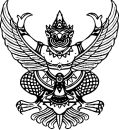  บันทึกข้อความส่วนราชการ    องค์การบริหารส่วนตำบลไร่โคก (สำนักงานปลัด)  โทร. ๐-๓๒๔๔-๖๔๖๘    ที่ พบ ๗๗๓๐๑/    			 วันที่  14  กันยายน 2561เรื่อง    ขอเสนอร่างแผนการดำเนินงานประจำปีงบประมาณ พ.ศ. ๒๕62เรียน	ประธานคณะกรรมการพัฒนาองค์การบริหารส่วนตำบลไร่โคก		ตามที่ คณะกรรมการสนับสนุนการจัดทำแผนพัฒนาองค์การบริหารส่วนตำบลไร่โคก               ได้ดำเนินการประชุมเพื่อพิจารณาจัดทำร่างแผนการดำเนินงานประจำปีงบประมาณ พ.ศ.๒๕62 เมื่อวันที่           19 กันยายน ๒๕61 และมีมติเห็นชอบแล้วนั้น		เพื่อให้เป็นไปตามระเบียบกระทรวงมหาดไทยว่าด้วยการจัดทำแผนพัฒนาองค์กรปกครอง        ส่วนท้องถิ่น  พ.ศ. ๒๕๔๘  ข้อ ๒๖ (1) จึงขอเสนอร่างแผนการดำเนินงานประจำปีงบประมาณ พ.ศ.๒๕62        ต่อประธานคณะกรรมการพัฒนาท้องถิ่น เพื่อดำเนินการพิจารณาร่างแผนการดำเนินงานและเสนอผู้บริหาร          เพื่อประกาศเป็นแผนการดำเนินงานประจำปีงบประมาณ พ.ศ.๒๕62 และปิดประกาศให้ประชาชนทราบต่อไปจึงเรียนมาเพื่อโปรดพิจารณาดำเนินการ 					                            (ลงชื่อ)  							  (นางณัฐฐิญา  แป้นไทย )						      ปลัดองค์การบริหารส่วนตำบลไร่โคก				                ประธานคณะกรรมการสนับสนุนการจัดทำแผนพัฒนาฯ					                (ลงชื่อ)  						             ( นายสมิง  คงประเสริฐ )						      นายกองค์การบริหารส่วนตำบลไร่โคก				             ประธานคณะกรรมการพัฒนาองค์การบริหารส่วนตำบลไร่โคก